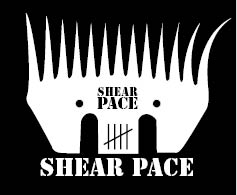 FOR IMMEDIATE RELEASE
SHEAR PACE app	Tools for more consistent shearing talliesGisborne, NZ, 05/04/16 The Shear Pace Free App will be released to the itunes store on 11/04/16.  The android market will follow.Shear Pace is a ground-breaking new app assisting shearers with setting shearing tally goals and achieving them. Through ongoing feedback on the screen, tallies and shearing speed (actual and average) can easily be measured – leaving the shearer free to concentrate on pace and technique.  This will lead to increased productivity for the shearer, and higher quality wool for the farmer.The Kiwi innovation comes from Gisborne businesswoman, wife, and mother-of-three Storm Baynes-Ryan, who comes from a line of shearers three generations long. Her mother Margie and sister Ingrid set a shearing world record in 2009, the same year Storm married a shearer, Anthony (Ginge) Ryan, who shore for 14 years, both in NZ and overseas.  The app has been tested by Storm’s brother-in-law, World Champion, NZ Shears Champion and Golden Shears Champion, Rowland Smith.Within the app, shearers choose either a time or goal tally, or both, and the app calculates the optimal time for each sheep. The screen then works as a tally counter and the timer counts down from the optimal time to zero and back again.  If the shearer is on time, the numbers are green, and if they slip below pace, the numbers go red.   This free app has the capacity to assist shearers with their goal setting for set time periods from 15 minutes to 120 minutes, and further upgrade options for advanced features such as full day tallies and income predictions are currently being finalised, and will be available within the month, as will the free android app. Storm Baynes-Ryan “this app not only gives shearers the ability to shear better by thinking about the sheep and not the clock, but will also improve the wool clip for the farmers – there will be less second cuts and skin cuts as a result of better concentration, and this will flow through the industry to the end product, from carpet, to clothing to leather.”Shearer Matt Smith is excited about the new technology: “This will allow shearers to fully concentrate on their shearing and technique instead of having to think about time. It will be perfect for shearing records, training for shows and records and for everyday shearing, I can’t wait!”ENDS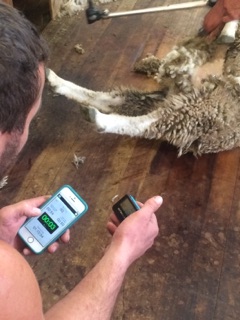 ContactTelephoneEmailWebsiteShearpace.com